EFFECTIVE FALL 2019 SEMESTER School psychologists focus on the psychoeducational development of individuals from birth through age 21, their abilities and potentialities, and the biological, emotional, behavioral, and cultural factors that influence the learning process. Students who earn the master’s degree with this option also qualify for the Pupil Personnel Services credential with advanced specialization in School Psychology and advanced specialization in Child Welfare and Attendance Services. Students in this option should see information below regarding the School Psychology Internship Credential. Applications are considered once a year for admission to the Fall Semester.Admission RequirementsIn addition to University requirements for admission to graduate study, students mustHave a baccalaureate degree from a regionally accredited college or universityhave a 2.75 grade point average in the last 60 semester units attemptedsubmit the Division and College application forms, take additional examinations required by the Division, and be interviewed by the Division screening committee. Successful candidates are admitted to cohort groups and must take a prescribed sequence of cohort classes.Applications are considered once a year for admission to the Fall Semester. Applications must be submitted to the Division of Special Education and Counseling. Cohorts are admitted to the Fall Semester of each year. Prospective candidates must check with the Division office for annual application deadlines. Late applications may be considered if space is available.. Upon acceptance, each student is assigned a faculty advisor and a cohort group.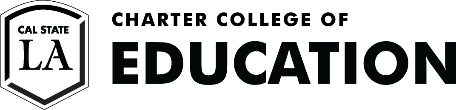 